ana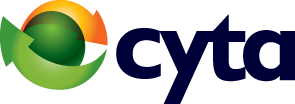 ΑνακοίνωσηΗ  Cyta ανακοινώνει τα πιο κάτω, ως η υποχρέωσή της, με βάση το Άρθρο 69 του Νόμου 112 (Ι)/ 2004:Δωρεάν Εγκατάσταση των προϊόντων Cytanet Internet Business από τη Cyta.Από την 1η Δεκεμβρίου έως και την 31η Δεκεμβρίου 2018, θα προσφέρεται δωρεάν εγκατάσταση των προϊόντων Cytanet Internet Business. Οι πελάτες μπορούν να εξοικονομήσουν τα πιο κάτω τέλη κατά τη συγκεκριμένη περίοδο, όπως παρουσιάζονται στον πιο κάτω πίνακα.Η προσφορά της δωρεάν εγκατάστασης θα ισχύει για τους πελάτες που θα υποβάλουν αίτηση από την 1 Δεκεμβρίου μέχρι και την 31η Δεκεμβρίου 2018. Στις περιπτώσεις αιτήσεων που η παροχή της υπηρεσίας δεν είναι δυνατή κατά το χρόνο υποβολής της αίτησης, η προσφορά θα ισχύει, νοουμένου ότι η παροχή της υπηρεσίας θα καταστεί δυνατή μέχρι και έξι μήνες μετά τη λήξη της προσφοράς, δηλαδή μέχρι την 30η Ιουνίου 2019.Για όλες τις πιο πάνω Υπηρεσίες, η προσφορά ισχύει με την υπογραφή 12μηνου συμβολαίου. Για περισσότερες πληροφορίες, οι ενδιαφερόμενοι μπορούν να απευθύνονται στο Κέντρο Τηλεφωνικής Εξυπηρέτησης 132 της Cyta. Τα τέλη θα βρίσκονται αναρτημένα στην ιστοσελίδα της Cyta στη διεύθυνση https://cyta.com.cy μετά την ημερομηνία εφαρμογής τους.CYTA είναι η εμπορική επωνυμία της Αρχής Τηλεπικοινωνιών ΚύπρουΥπηρεσίαΥφιστάμενο τέλος εγκατάστασης (συμπ. ΦΠΑ)Internet Business€142,80DSL Access Business€71,40